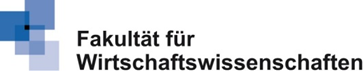 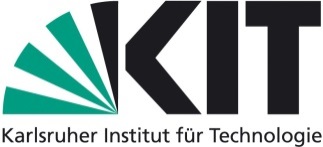 Antrag auf vorzeitige Notenverbuchung für internationale Zeitstudierende
Request for early grade release for international exchange studentsFür die Dringlichkeitsbekundung zur Notenverbuchung füllen internationale Zeitstudierende dieses Formular aus und reichen es bei dem Lehrstuhl/Institut am KIT ein, an dem die Prüfung absolviert wurde.To express the urgency of the exam-result upload to the Transcript of Records, international exchange students fill out this form and hand it in at the chair/institute in charge of the exam at KIT.Studiengang: Wirtschaftsingenieurwesen (Zeitstudierende)		Abschlussziel: Kein Abschluss am KIT
Program: Industrial Engineering and Management (exchange student)	Degree program: non-degree seeking at KIT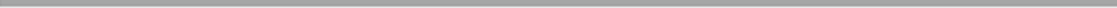 Nachname / surname: 	Matrikel-Nr. / student ID: Vorname / first name: 	E-Mail: Ankunftsdatum / date of arrival: 	Aufenthaltsende / date of departure: Zum Abschluss meines Auslandsstudiums als Austauschstudent/in am KIT bitte ich um die vorzeitige Verbuchung meiner Note für die untenstehende Prüfung. Im Rahmen meines Austauschprogramms bin ich dazu verpflichtet, alle Ergebnisse meiner am KIT absolvierten Leistungen bei meiner Rückkehr an meiner Heimatuniversität in Form des offiziellen Notenauszugs umgehend einzureichen. Aufgrund der international unterschiedlichen Semesterzeiträume handelt es sich hierbei um ein sehr dringendes Anliegen. Daher bitte ich darum, die Notenverbuchung in meinem Fall möglichst zeitnah nach Abschluss der Korrektur durch den/die Prüfer/in und unabhängig vom offiziellen Termin einer Klausureinsicht vorzunehmen.For the finalization of my semester as an exchange student at KIT I hereby request an early release of the result of the exam listed below. Within the frame of my exchange program I am required to hand in the complete results of my exams in form of an official Transcript of Records (ToR) from KIT at my home university immediately upon my return. Due to the internationally different semester periods this is a very urgent matter. I therefore kindly ask you to upload my result as soon as possible after the assessment has been finalized by the examiner and without the condition of an official post-exam review appointment.Ort, Datum								Unterschrift
Place, Date								  Signature
Titel der Veranstaltung / Prüfung: Name of the course / examPrüfungsdatum: exam dateLeistungspunkte:creditsSemester (WS oder SS) semester (winter or summer)